                      НАРУЧИЛАЦ:  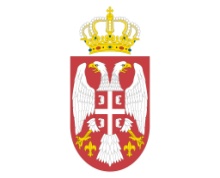         МИНИСТАРСТВО  ОДБРАНЕ	          Сектор за материјалне ресурсе         Управа за општу логистику                                                                                 ВОЈНА УСТАНОВА „ТАРА“  Б. Башта                   Б а ј и н а    Б а ш т а Измене и допуне конкурсне документације ,у отвореном поступку ЈН бр. 5-2017  Набавка енергената- уљe за ложење средње мазут-С и гасно уље екстра лако Евро ЕЛ.Мења се у конкурсној  документацији на страни 12 у (Поглављу ) VI  -УСЛОВИ ЗА УЧЕШЋЕ У ПОСТУПКУ ЈАВНЕ НАБАВКЕ ИЗ ЧЛ. 75. И 76. ЗЈН И УПУТСТВО КАКО СЕ ДОКАЗУЈЕ ИСПУЊЕНОСТ ТИХ УСЛОВА , у табели додатних услова, тачније услов под редним бројем 1 финасијски  услов – уместо :Након измене је: Мења се у конкурсној  документацији на страни 13  у (Поглављу ) VI  -УСЛОВИ ЗА УЧЕШЋЕ У ПОСТУПКУ ЈАВНЕ НАБАВКЕ ИЗ ЧЛ. 75. И 76. ЗЈН И УПУТСТВО КАКО СЕ ДОКАЗУЈЕ ИСПУЊЕНОСТ ТИХ УСЛОВА – уместо:Испуњеност додатног услова за учешће у поступку предметне јавне набавке у табеларном приказу додатних услова  под редним бројем 1.у складу са чл. 77 ст. 2. тач.1. ЗЈНпонуђач доказујеслужбеним исправама-Билансом стањаи билансом успеха за последње 3 године (2015-2017) са мишљењем овлашћеног ревизора (уколико понуђач није у обавези да врши ревизију финансијских извештаја, у смислу чл. 21 ст 1 Закона о ревизији – (Сл. Гласник „РС“ 62/2013), нема потребу достављања истог или Извештај о бонитету за јавне набавке БОН – ЈН који садржи податке о финансијском пословању понуђача за последње 3 године а који издаје Агенције за привредне регистре Републике Србије. Уколико Извештај о бонитету не садржи податке за 2017 годину, поред извештаја о бонитету доставља и биланс стања и биланс успеха за 2017.годину. (са или без мишљења овлашћеног ревизора).Након измене је: Испуњеност додатног услова за учешће у поступку предметне јавне набавке у табеларном приказу додатних услова  под редним бројем 1.у складу са чл. 77 ст. 2. тач.1. ЗЈНпонуђач доказујеслужбеним исправама-Билансом стањаи билансом успеха за последње 3 године (2014-2016) са мишљењем овлашћеног ревизора (уколико понуђач није у обавези да врши ревизију финансијских извештаја, у смислу чл. 21 ст 1 Закона о ревизији – (Сл. Гласник „РС“ 62/2013), нема потребу достављања истог или Извештај о бонитету за јавне набавке БОН – ЈН који садржи податке о финансијском пословању понуђача за последње 3 године а који издаје Агенције за привредне регистре Републике Србије. Уколико Извештај о бонитету не садржи податке за 2016 годину, поред извештаја о бонитету доставља и биланс стања и биланс успеха за 2016.годину. (са или без мишљења овлашћеног ревизора).Мења се у конкурсној  документацији на страни 15  у (Поглављу ) VI  -УСЛОВИ ЗА УЧЕШЋЕ У ПОСТУПКУ ЈАВНЕ НАБАВКЕ ИЗ ЧЛ. 75. И 76. ЗЈН И УПУТСТВО КАКО СЕ ДОКАЗУЈЕ ИСПУЊЕНОСТ ТИХ УСЛОВА – уместо:ДОДАТНИ УСЛОВИ  Додатни докази који је наручилац одредио су:Финасијскикапацитет за Партију I, услов под редним бројем 1. наведен у табеларном приказу додатних услова – за средња и велика правна лица –службена исправа-Биланс стања и биланс успеха за последње 3 године (2015-2017) са мишљењем овлашћеног ревизора (уколико понуђач није у обавези да врши ревзију финансијских извештаја, у смислу чл. 21 ст 1 Закона о ревизији – Сл. Гласник РС 62/2013, нема потребу достављања истог) или Извештај о бонитету за јавне набавке БОН – ЈН који садржи податке о финансијском пословању понуђача за последње 3 године а који издаје Агенције за привредне регистре Републике Србије. Уколико Извештај о бонитету не садржи податке за 2017 годину, поред извештаја о бонитету доставља ибиланс стањаи биланс успеха за 2017 (са или без мишљења овлашћеног ревизора).Након измене је: Финасијскикапацитет за Партију I, услов под редним бројем 1. наведен у табеларном приказу додатних услова – за средња и велика правна лица –службена исправа-Биланс стања и биланс успеха за последње 3 године (2015-2017) са мишљењем овлашћеног ревизора (уколико понуђач није у обавези да врши ревзију финансијских извештаја, у смислу чл. 21 ст 1 Закона о ревизији – Сл. Гласник РС 62/2013, нема потребу достављања истог) или Извештај о бонитету за јавне набавке БОН – ЈН који садржи податке о финансијском пословању понуђача за последње 3 године а који издаје Агенције за привредне регистре Републике Србије. Уколико Извештај о бонитету не садржи податке за 2016 годину, поред извештаја о бонитету доставља ибиланс стањаи биланс успеха за 2016 (са или без мишљења овлашћеног ревизора).                                                                         КОМИСИЈА ЗА ЈАВНУ НАБАВКУ БР: 5-2017             Број:627-9           Датум :11.10.2017. године.                                                                                                            Б а ј и н а   Б а ш т а                   Б а ј и н а   Б а ш т а        Р.брДОДАТНИ УСЛОВИНАЧИН ДОКАЗИВАЊА1.ФИНАСИЈСКИ КАПАЦИТЕТПартија I–Уље за ложење средње С (мазут)Да је остварио позитиван финансијски резултат у пословању (нето добит – АОП 1064 у билансу успеха) у периоду од последње 3 године (2017, 2016 и 2015).Доказ:Биланс стањаи биланс успеха за последње 3 године (2015-2017) са мишљењем овлашћеног ревизора (уколико понуђач није у обавези да врши ревизију финансијских извештаја, у смислу чл. 21 ст 1 Закона о ревизији – Сл. Гласник РС 62/2013, нема потребу достављања истог) или Извештај о бонитету за јавне набавке БОН – ЈН који садржи податке о финансијском пословању понуђача за последње 3 године а који издаје Агенције за привредне регистре Републике Србије. Уколико Извештај о бонитету не садржи податке за 2017 годину, поред извештаја о бонитету доставља и биланс стања и биланс успеха за 2017 (са или без мишљења овлашћеног ревизора).Р.брДОДАТНИ УСЛОВИНАЧИН ДОКАЗИВАЊА1.ФИНАСИЈСКИ КАПАЦИТЕТПартија I–Уље за ложење средње С (мазут)Да је остварио позитиван финансијски резултат у пословању (нето добит – АОП 1064 у билансу успеха) у периоду од последње 3 године (2016, 2015 и 2014).Доказ:Биланс стањаи биланс успеха за последње 3 године (2015-2017) са мишљењем овлашћеног ревизора (уколико понуђач није у обавези да врши ревизију финансијских извештаја, у смислу чл. 21 ст 1 Закона о ревизији – Сл. Гласник РС 62/2013, нема потребу достављања истог) или Извештај о бонитету за јавне набавке БОН – ЈН који садржи податке о финансијском пословању понуђача за последње 3 године а који издаје Агенције за привредне регистре Републике Србије. Уколико Извештај о бонитету не садржи податке за 2016 годину, поред извештаја о бонитету доставља и биланс стања и биланс успеха за 2016 (са или без мишљења овлашћеног ревизора).